KLASA VI – PONIEDZIAŁEKJęzyk polskiTemat: Czas na podsumowanie!1.Powtórz wiadomości z rozdziału 5.2.Szczególną uwagę zwróć na strony: 196 – wyrazy dźwiękonaśladowcze ( onomatopeje), 204-207-pisownia ą,ę,om,on,em,en, 216-opowiadanie twórcze, 220-środki poetyckie, 227-228 – wypowiedzenie.MatematykaTemat : Siatki bryłProszę wykonać w zeszycie: Czy już umiem s. 127Wykonajcie zadania - Sprawdzam siebie – zadania można wydrukować lub rozwiązać w zeszycieZadanie 1Rysunek przedstawia siatkę graniastosłupa. Oblicz obwód jego podstawy.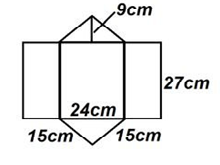 Zadanie 2 (przypomnij sobie wzór na objętość i zamianę jednostek)Prostopadłościenny pojemnik na mąkę ma wymiary: 10 cm x 10 cm x 18 cm10 cm x 10 cm x 18 cm. Oblicz jego objętość……………………………………………………………………………Czy zdanie jest prawdziwe, czy fałszywe. Wpisz tak lub niePojemnik ma objętość większą niż 1,5 litra a mniejszą niż 2 litry …..Skoro 1 kg mąki można przesypać do 7 szklanek o pojemności 250 cm³, to 1 kg mąki zmieści się w  tym pojemniku ……..        Zadanie 3Narysuj siatkę graniastosłupa prostego, którego wysokość wynosi 3 cm, a podstawą jest:trójkąt równoramienny o ramionach długości 5 cm i podstawie długości 3 cmromb o przekątnych długości 6 cm i 8 cmtrapez równoramienny o ramionach długości 4 cm i podstawach długości 3 cm i 5 cm ( Z tego zadania wybieracie sobie 1 siatkę. Chętni mogą narysować 2 lub 3)Proszę odesłać mi rozwiązane zadania: Sprawdzam siebie i kto zrobił zadania dodatkowe – dla chętnych.Uwaga!  Wszystkie odesłane prace są oceniane.  Pozostałe też są oceniane, tylko inaczej.  Prace proszę odsyłać na bieżąco.MuzykaJęzyk angielskiTopic: Mardi Gras in New Orleans. (Tłusty wtorek w Nowym Orleanie) (str. 66)- przepisz i przetłumacz do zeszytu wyrażenia z części „vocabulary” (str. 67)- przeczytaj tekst ze str. 66 i na jego podstawie zrób ćwiczenie 2 z tej samej strony (dozeszytu)- zrób ćwiczenie 3 i 4 ze str. 67 (do zeszytu oczywiście)- zrób ćwiczenia w zeszycie ćwiczeń (1, 2, 3, str. 48)UWAGA DZISIAJ załóż sobie konto e-mail i wyślij mi jakąś wiadomość naSylwesterkalinowski@interia.pl (tak żebym wiedział czyj to mail). Tą drogą będzieciedostawać testy do zrobienia w domu wraz z plikami do posłuchania. Uzupełnione testy trzebabędzie odesłać do oceny.HistoriaTemat: Sejm Wielki i Konstytucja 3 maja.- przeczytaj czwarty temat z rozdziału V; zrób notatkę do zeszytu („To już wiem”) oraz zadania zzeszytu ćwiczeń.- dla utrwalenia obejrzyj materiał i zrób ćwiczenia:https://epodreczniki.pl/a/sejm-wielki-oraz-uchwalenie-konstytucji-3-maja/DC4grpLtlUWAGA Prześlij na mojego mail’a zdjęcia z odrobioną pracą domową (tematy:Rzeczpospolita pod rządami Wettinów, Pierwszy rozbiór Polski, Kultura polskiegooświecenia i Sejm Wielki i Konstytucja 3 maja – tak więc trochę się napstrykasz). Zdjęciamuszą być w takiej jakości, abym mógł się doczytać. Na ocenę. Jutro kartkówka z tychtematów, którą dostaniecie na mail’a. Piszcie tylko odpowiedzi zaznaczając, którego pytaniadotyczy. PowodzeniaWychowanie fizyczneTemat: Przygotowanie do indeksu sprawności fizycznej – szybkość                                                   Rozgrzewka ogólnorozwojowa                                                                                                                                        5 sprintów x 50m                                                                                                                                                                  5 sprintów x 30m                                                                                                                                                                 5 sprintów x 20m                                                                                                                                                                3 x skip A,B,C                                                                                                                                                 Rozciąganie Link do indeksu: (zapoznaj się z nim)https://www.google.com/url?sa=t&rct=j&q=&esrc=s&source=web&cd=2&cad=rja&uact=8&ved=2ahUKEwi45oCaob_oAhWGmIsKHZeCCxEQFjABegQIBxAB&url=http%3A%2F%2Fwww.gimpszow-sport.vot.pl%2Ffiles%2Fisf_zuchory.pdf&usg=AOvVaw1tMDpCQpFbRxrJLxX25jWA